Załącznik nr 5do Regulaminu Programu Stypendialnego Uniwersytet Przyszłości(zał. nr 2 do Zarządzenia nr 24/XVI R/2022Rektora Uniwersytetu Medycznego we Wrocławiuz dnia 21 lutego 2022 r.)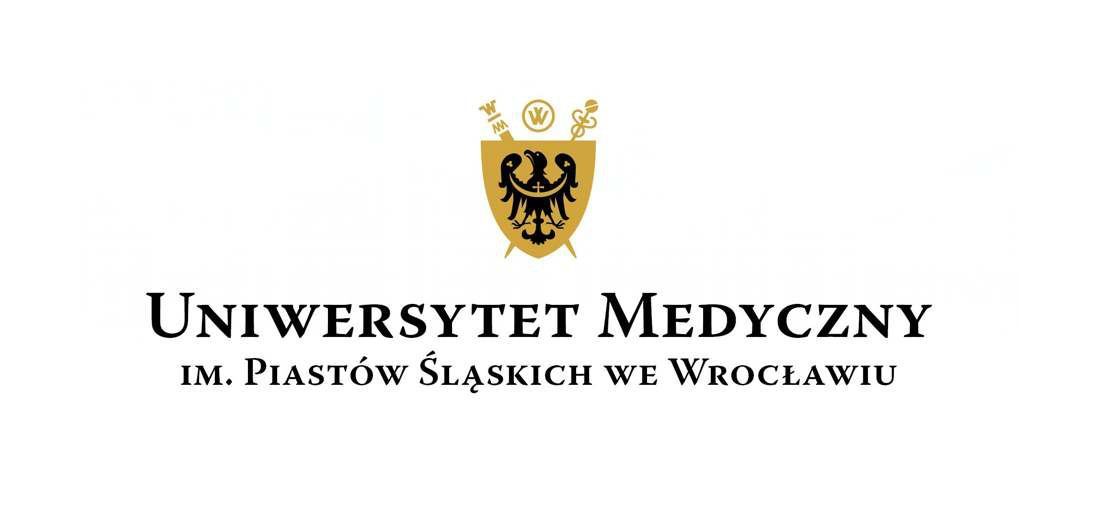 UMOWA WSPARCIA NR ……………………….zawarta w dniu ……………..……….r. we Wrocławiu pomiędzyUniwersytetem Medycznym im. Piastów Śląskich we Wrocławiu reprezentowanym przez………………………………………………………zwanym w treści umowy "Realizatorem" lub „UMW” a:…………………………………………………………zwaną/ym w treści umowy "Uczestnikiem"Mając na uwadze, że celem programu Uniwersytet Przyszłości jest wykreowanie w przestrzeni akademickiej optymalnych warunków dla rozwoju kadr medycznych i prowadzenia innowacyjnych badań naukowych poprzez wspieranie uzdolnionych naukowo pracowników w Uniwersytecie Medycznym we Wrocławiu, planujących realizację projektu badawczego w jednej z 3 dyscyplin naukowych: nauki medyczne, nauki farmaceutyczne, nauki o zdrowiu, Strony uzgadniają, co następuje:§ 1Wsparcie finansoweŚrodki w ramach Programu przeznaczone są na współfinansowanie przedsięwzięć o charakterze badawczym w formie Stypendium miesięcznego oraz Grantu umożliwiającego realizację celów badawczych opisanych w projekcie badawczym pt. ……………………………………………….., zgłoszonym pod numerem ………………….Wsparcie w formie Stypendium przeznaczone jest na współfinansowanie prac badawczych w okresie: ……………………..Wysokość przyznanego Stypendium wynosi 2 500 zł miesięcznie.Łączna wysokość Stypendium w czasie obowiązywania Umowy nie przekroczy 60 000 zł.Stypendium wypłacane jest na konto nr ..……………………………………………….. w ostatnim dniu roboczym miesiąca, którego dotyczy. Wypłacie podlega kwota pomniejszona o obowiązujące w dniu wypłaty naliczone i odprowadzone przez Uczelnię obowiązkowe należności publicznoprawne.Grant przyznawany jest Uczestnikowi na podstawie wniosku grantowego, którego wzór stanowi Załącznik nr 2 do Umowy.Wsparcie w formie Grantu na wydatki związane z realizowanymi badaniami przeznaczone jest na cele wskazane przez Uczestnika we wniosku grantowym.Uczestnik w czasie udziału w Programie może wielokrotnie wnioskować o udzielenie Grantu, z zastrzeżeniem ust. 10.Łączna wysokość przyznanego Grantu wynosi maksymalnie 50 000 zł w całym okresie udziału Uczestnika w Programie.Grant wypłacany jest na konto nr ……………………………………………………… w formie zaliczek na poniesienie wydatków związanych z badaniami.Podstawą wypłaty zaliczki jest wniosek o wypłatę zaliczki, którego wzór stanowi Załącznik nr 3 do Umowy.Zaliczki rozliczane są na podstawie wniosków rozliczeniowych, według wzoru stanowiącego Załącznik nr 4 do Umowy. Podstawą wypłaty kolejnych zaliczek jest poprawne rozliczenie poprzedniej zaliczki. Podstawą rozliczenia wsparcia grantowego jest poprawne rozliczenie wszystkich przekazanych zaliczek.§ 2Koszty kwalifikowaneKoszt kwalifikowany to koszt, który może zostać objęty finansowaniem ze środków Programu, o ile będzie spełniać łącznie następujące warunki: jest niezbędny do realizacji projektu badawczego,jest poniesiony w okresie: ………………………,jest celowy i oszczędny,jest możliwy do zidentyfikowania i zweryfikowania,jest zgodny z obowiązującymi przepisami, w tym regulacjami wewnętrznymi UMW oraz zasadami określonymi w niniejszym dokumencie.Kosztami kwalifikowalnymi nie są:rezerwy na przyszłe zobowiązania, odsetki od zadłużenia i inne wydatki na obsługę zadłużenia, odsetki i inne wydatki z tytułu opóźnienia w płatności, kary umowne, mandaty, grzywny, kary oraz wydatki na pokrycie kosztów postępowań sądowych,podatek od towarów i usług (VAT), jeżeli podmiot realizujący ma prawną możliwość jego odzyskania,koszty honorariów z tytułu recenzji wydawniczych,leasing aparatury naukowo-badawczej.§ 3Wcześniejsze zakończenie/przerwanie projektu badawczegoW sytuacji wykluczenia w Programu, przerwania lub nieukończenia projektu badawczego z winy Uczestnika, zobowiązany jest on do zwrotu całości wsparcia finansowego otrzymanego do dnia, w którym poinformował Realizatora o zaniechaniu działań w projekcie badawczym wraz z odsetkami.W przypadkach, gdy Uczestnik nie może ukończyć planowanych działań zapisanych w projekcie badawczym z przyczyn niezależnych, jest zobowiązany do zwrotu wsparcia finansowego wypłaconego w formie zaliczek na Grant, o którym mowa w §1 ust. 7-15 wraz z odsetkami. W przypadkach, o których mowa w ust. 1 i 2, Uczestnik przedłoży Realizatorowi wniosek przedstawiający wystąpienie przyczyn, które spowodowały zaniechanie realizacji prac badawczych. Decyzja Realizatora będzie podstawą do wyliczenia wielkości zwrotu środków wsparcia.Realizator wezwie Uczestnika do zwrotu części bądź całości otrzymanego wsparcia.Uczestnik zobowiązany jest do dokonania zwrotu środków wskazanych w wezwaniu w terminie 14 dni od jego otrzymania, na rachunek Realizatora wskazany w wezwaniu.§ 4Rozliczenie przyznanych środków pieniężnychW terminie 14 dni kalendarzowych od zakończenia projektu badawczego Uczestnik jest zobowiązany do złożenia do Realizatora sprawozdania z realizacji projektu badawczego. Wzór sprawozdania stanowi załącznik nr 5 do Umowy.§ 5Prawa i obowiązki UczestnikaW ciągu 15 dni od podpisania Umowy, Uczestnik przedstawi Realizatorowi do akceptacji szczegółowy plan realizacji projektu badawczego, obejmujący pierwsze 12 miesięcy uczestnictwa w Programie.Plan zawierać będzie dokładnie opisany pomysł badawczy wraz z zaplanowanym harmonogramem i wstępnym kosztorysem działań.Nie później, niż po upływie 10 miesięcy od dnia podpisania Umowy, Uczestnik przedstawi Realizatorowi do akceptacji aktualizację planu, o którym mowa w ust. 1, obejmującą cały okres uczestnictwa w Programie.Uczestnik bierze udział w obowiązkowych szkoleniach w ramach Programu co najmniej raz na kwartał.W przypadku 2 nieobecności na szkoleniach w danym roku kalendarzowym Uczestnik może zostać decyzją Realizatora wykluczony w Programu.Uczestnik zobowiązany jest do organizacji spotkań popularyzujących wyniki swojej pracy badawczej co najmniej 1 raz w pierwszych roku oraz co najmniej 2 razy w drugim roku uczestnictwa w Programie.Celem spotkań, o których mowa w ust. 6, jest podzielenie się przez Uczestnika z członkami społeczności – studentami, słuchaczami szkoły doktorskiej, pracownikami naukowymi - doświadczeniami, umiejętnościami, informacjami zdobytymi w trakcie uczestnictwa w Programie.Uczestnik przyjmuje rolę Ambasadora UMW, którego zadaniem jest wzmacnianie wizerunku uczelni i działanie na rzecz jej sprawnego funkcjonowania, ale też reprezentowanie środowiska UMW w spotkaniach i podejmowanych przez Realizatora inicjatywach.Załączniki do umowy:Kopia formularza zgłoszeniowego nr: ……………..Wzór wniosku grantowego Wzór wniosku o wypłatę zaliczkiWzór wniosku rozliczeniowego dla zaliczek Wzór sprawozdania końcowego z realizacji projektu badawczego